Distribution of EHI and PegQ score in the twin and in the singleton sampleTwinsSingletons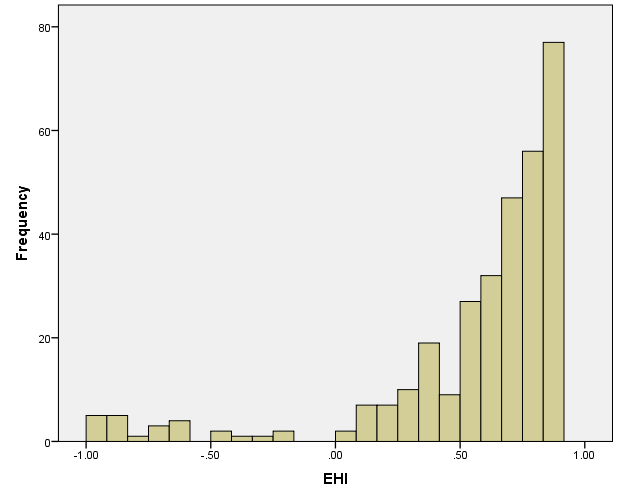 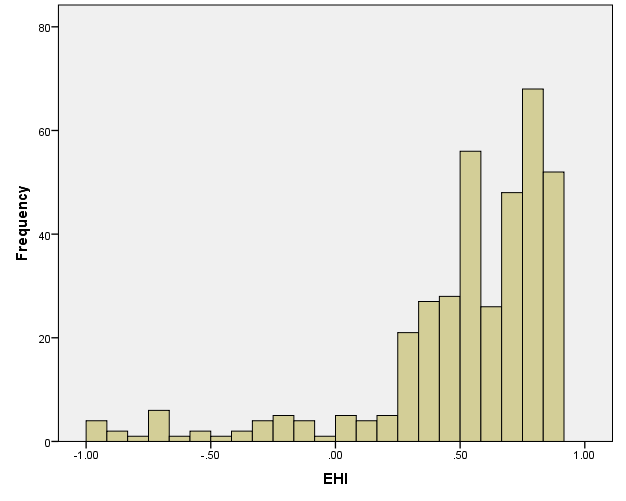 TwinsSingletons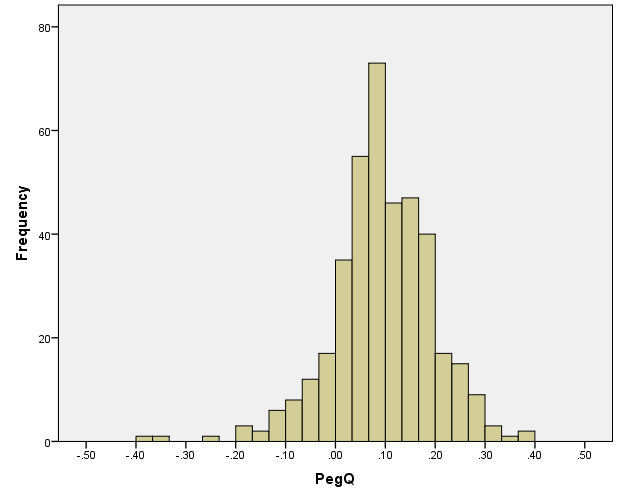 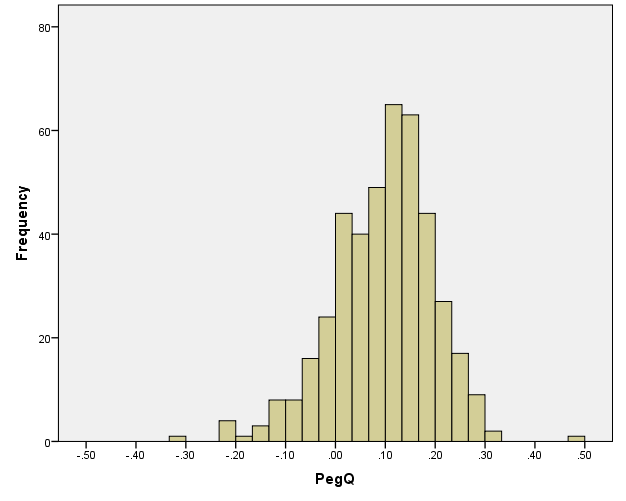 